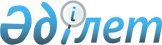 О внесении изменений в решение Арысского городского маслихата от 19 декабря 2014 года № 36/203-V "О городском бюджете на 2015–2017 годы"
					
			Утративший силу
			
			
		
					Решение Арысского городского маслихата Южно-Казахстанской области от 30 октября 2015 года № 45/273-V. Зарегистрировано Департаментом юстиции Южно-Казахстанской области 9 ноября 2015 года № 3423. Утратило силу в связи с истечением срока применения - (письмо аппарата маслихата города Арыс Южно-Казахстанской области от 6 января 2016 года № 6      Сноска. Утратило силу в связи с истечением срока применения - (письмо аппарата маслихата города Арыс Южно-Казахстанской области от 06.01.2016 № 6).

      В соответствии с пунктом 5 статьи 109 Бюджетного кодекса Республики Казахстан от 4 декабря 2008 года, подпунктом 1) пункта 1 статьи 6 Закона Республики Казахстан от 23 января 2001 года «О местном государственном управлении и самоуправлении в Республике Казахстан» решением Южно-Казахстанского областного маслихата от 21 октября 2015 года за № 43/348-V «О внесении изменений в решение Южно-Казахстанского областного маслихата от 11 декабря 2014 года № 34/258-V «Об областном бюджете на 2015-2017 годы», зарегистрированного в Реестре государственной регистрации нормативных правовых актов за № 3374, Арысский городской маслихат РЕШИЛ:



      1. Внести в решение Арысского городского маслихата от 19 декабря 2014 года № 36/203-V «О городском бюджете на 2015-2017 годы» (зарегистрированного в Реестре государственной регистрации нормативных правовых актов за № 2946, опубликовано 17 января 2015 года в газете «Арыс ақиқаты») следующие изменения:



      пункт 1 изложить в следующей редакции:

      «1. Утвердить городской бюджет города Арыс на 2015-2017 годы согласно приложениям 1, 2 и 3 соответственно, в том числе на 2015 год в следующих объемах:

      1) доходы – 8 845 896 тысяч тенге, в том числе по:

      налоговым поступлениям – 2 391 972 тысяч тенге;

      неналоговым поступлениям – 143 568 тысяч тенге;

      поступления от продажи основного капитала – 35 405 тысяч тенге;

      поступлениям трансфертов – 6 274 951 тысяч тенге;

      2) затраты – 8 821 028 тысяч тенге;

      3) чистое бюджетное кредитование – 9 287 тысяч тенге, в том числе:

      бюджетные кредиты – 11 892 тысяч тенге;

      погашение бюджетных кредитов – 2 605 тысяч тенге;

      4) сальдо по операциям с финансовыми активами – 40 779 тысяч тенге, в том числе:

      приобретение финансовых активов – 40 779 тысяч тенге;

      поступления от продажи финансовых активов государства – 0;

      5) дефицит бюджета – - 25 198 тысяч тенге;

      6) финансирование дефицита бюджета – 25 198 тысяч тенге, в том числе:

      поступление займов – 25 198 тысяч тенге;

      погашение займов – 25 198 тысяч тенге;

      используемые остатки бюджетных средств – 25 198 тысяч тенге.».



      Приложения 1, 4, 6 к указанному решению изложить в новой редакции согласно приложениям 1, 2, 3 к настоящему решению.



      2. Настоящее решение вводится в действие с 1 января 2015 года.

      

      Председатель сессии, секретарь

      городского маслихата                       Т.Тулбасиев    

      Приложение 1 к решению

      Арысского городского маслихата

      от 30 октября 2015 года № 45/273-V      Приложение 1 к решению

      Арысского городского маслихата

      от 19 декабря 2014 года № 36/203-V       Городской бюджет на 2015 год

      Приложение 2 к решению

      Арысского городского маслихата

      от 30 октября 2015 года № 45/273-V      Приложение 4 к решению

      Арысского городского маслихата

      от 19 декабря 2014 года № 36/203-V       Перечень бюджетных программ развития городского бюджета на 2015 год с разделением на бюджетные программы, направленные на реализацию бюджетных инвестиционных проектов (программ)

      Приложение 3 к решению

      Арысского городского маслихата

      от 30 октября 2015 года № 45/273-V      Приложение 6 к решению

      Арысского городского маслихата

      от 19 декабря 2014 года № 36/203-V       Бюджетные программы каждого сельского округа городского бюджета на 2015-2017 годы
					© 2012. РГП на ПХВ «Институт законодательства и правовой информации Республики Казахстан» Министерства юстиции Республики Казахстан
				Категория             НаименованиеКатегория             НаименованиеКатегория             НаименованиеКатегория             НаименованиеСумма, тысяч тенгеКлассКлассСумма, тысяч тенгеПодклассПодклассСумма, тысяч тенге11123I. ДОХОДЫ8845896НАЛОГОВЫЕ ПОСТУПЛЕНИЯ23919721Налоговые поступления2391972101Подоходный налог15249351012Индивидуальный подоходный налог1524935103Социальный налог2816081031Социальный налог281608104Hалоги на собственность5191751041Hалоги на имущество4392861043Земельный налог225921044Hалог на транспортные средства559981045Единый земельный налог1299105Внутренние налоги на товары, работы и услуги572101052Акцизы54621053Поступления за использование природных и других ресурсов349221054Сборы за ведение предпринимательской и профессиональной деятельности148285Налог на игорный бизнес199807Прочие налоги7161Прочие налоговые поступления в местный бюджет716108Обязательные платежи, взимаемые за совершение юридически значимых действий и (или) выдачу документов уполномоченными на то государственными органами или должностными лицами83281081Государственная пошлина8328НЕНАЛОГОВЫЕ ПОСТУПЛЕНИЯ1435682Неналоговые поступления143568201Доходы от государственной собственности29682011Поступления части чистого дохода государственных предприятий15922015Доходы от аренды имущества, находящегося в государственной собственности9682019Прочие доходы от государственной собственности408204Штрафы, пени, санкции, взыскания, налагаемые государственными учреждениями, финансируемыми из государственного бюджета, а также содержащимися и финансируемыми из бюджета (сметы расходов) Национального Банка Республики Казахстан 11012041Штрафы, пени, санкции, взыскания, налагаемые государственными учреждениями, финансируемыми из государственного бюджета, а также содержащимися и финансируемыми из бюджета (сметы расходов) Национального Банка Республики Казахстан, за исключением поступлений от организаций нефтяного сектора 1101206Прочие неналоговые поступления1394992061Прочие неналоговые поступления139499ПОСТУПЛЕНИЯ ОТ ПРОДАЖИ ОСНОВНОГО КАПИТАЛА354053Поступления от продажи основного капитала35405303Продажа земли и нематериальных активов354053031Продажа земли35405ПОСТУПЛЕНИЯ ТРАНСФЕРТОВ62749514Поступления трансфертов 6274951402Трансферты из вышестоящих органов государственного управления6274951Функциональная группа    НаименованиеФункциональная группа    НаименованиеФункциональная группа    НаименованиеФункциональная группа    НаименованиеФункциональная группа    НаименованиеСумма, тысяч тенгеФункциональная подгруппаФункциональная подгруппаФункциональная подгруппаФункциональная подгруппаСумма, тысяч тенгеАдминистратор бюджетных программАдминистратор бюджетных программАдминистратор бюджетных программСумма, тысяч тенгеПрограммаПрограммаСумма, тысяч тенге111123II. ЗАТРАТЫ882102801Государственные услуги общего характера414839011Представительные, исполнительные и другие органы, выполняющие общие функции государственного управления338884011112Аппарат маслихата района (города областного значения)20624011112001Услуги по обеспечению деятельности маслихата района (города областного значения)19861011112003Капитальные расходы государственного органа763011122Аппарат акима района (города областного значения)226227011122001Услуги по обеспечению деятельности акима района (города областного значения)89450011122003Капитальные расходы государственного органа136707009Капитальные расходы подведомственных государственных учреждений и организаций70011123Аппарат акима района в городе, города районного значения, поселка, аула, аульного округа92033011123001Услуги по обеспечению деятельности акима района в городе, города районного значения, поселка, аула, аульного округа90417011123022Капитальные расходы государственного органа1616012Финансовая деятельность1461012459Отдел экономики и финансов района (города областного значения)1461012459003Проведение оценки имущества в целях налогообложения1461019Прочие государственные услуги общего характера74494458Отдел жилищно-коммунального хозяйства, пассажирского транспорта и автомобильных дорог района (города областного значения)44681001Услуги по реализации государственной политики на местном уровне в области жилищно-коммунального хозяйства, пассажирского транспорта и автомобильных дорог44537013Капитальные расходы государственного органа144019459Отдел экономики и финансов района (города областного значения)28013019459001Услуги по реализации государственной политики в области формирования и развития экономической политики, государственного планирования, исполнения бюджета и управления коммунальной собственностью района (города областного значения)27772019459015Капитальные расходы государственного органа241467Отдел строительства района (города областного значения)1800040Развитие объектов государственных органов180002Оборона9699021Военные нужды9317021122Аппарат акима района (города областного значения)9317021122005Мероприятия в рамках исполнения всеобщей воинской обязанности9317022Организация работы по чрезвычайным ситуациям382022122Аппарат акима района (города областного значения)382022122007Мероприятия по профилактике и тушению степных пожаров районного (городского) масштаба, а также пожаров в населенных пунктах, в которых не созданы органы государственной противопожарной службы38203Общественный порядок, безопасность, правовая, судебная, уголовно-исполнительная деятельность15986039Прочие услуги в области общественного порядка и безопасности15986031458Отдел жилищно-коммунального хозяйства, пассажирского транспорта и автомобильных дорог района (города областного значения)15986031458021Обеспечение безопасности дорожного движения в населенных пунктах1598604Образование5561255041Дошкольное воспитание и обучение670452041123Аппарат акима района в городе, города районного значения, поселка, села, сельского округа51559041123004Обеспечение деятельности организаций дошкольного воспитания и обучения30331041Реализация государственного образовательного заказа в дошкольных организациях образования21228041464Отдел образования района (города областного значения)618893041464009Обеспечение деятельности организаций дошкольного воспитания и обучения55110040Реализация государственного образовательного заказа в дошкольных организациях образования563783042Начальное, основное среднее и общее среднее образование3358591042123Аппарат акима района в городе, города районного значения, поселка, аула, аульного округа231042123005Организация бесплатного подвоза учащихся до школы и обратно в аульной местности231042464Отдел образования района (города областного значения)3358360042464003Общеобразовательное обучение3312416042464006Дополнительное образование для детей45944049Прочие услуги в области образования1532212049464Отдел образования района (города областного значения)855127049464001Услуги по реализации государственной политики на местном уровне в области образования 13482049464005Приобретение и доставка учебников, учебно-методических комплексов для государственных учреждений образования района (города областного значения)77832049464012Капитальные расходы государственного органа145049464015Ежемесячная выплата денежных средств опекунам (попечителям) на содержание ребенка-сироты (детей-сирот), и ребенка (детей), оставшегося без попечения родителей15506022Выплата единовременных денежных средств казахстанским гражданам, усыновившим (удочерившим) ребенка (детей)-сироту и ребенка (детей), оставшегося без попечения родителей2230029Обследование психического здоровья детей и подростков и оказание психолого-медико-педагогической консультативной помощи населению20264067Капитальные расходы подведомственных государственных учреждений и организаций725668049467Отдел строительства района (города областного значения)677085049467037Строительство и реконструкция объектов образования67708505Здравоохранение10059Прочие услуги в области здравоохранения10059123Аппарат акима района в городе, города районного значения, поселка, аула, аульного округа10059123002Организация в экстренных случаях доставки тяжелобольных людей до ближайшей организации здравоохранения, оказывающей врачебную помощь1006Социальная помощь и социальное обеспечение3356561Социальное обеспечение6051464Отдел образования района (города областного значения)6051030Содержание ребенка (детей), переданного патронатным воспитателям6051062Социальная помощь298765062123Аппарат акима района в городе, города районного значения, поселка, аула, аульного округа0062123003Оказание социальной помощи нуждающимся гражданам на дому0062451Отдел занятости и социальных программ района (города областного значения)294265062451002Программа занятости13600062451004Оказание социальной помощи на приобретение топлива специалистам здравоохранения, образования, социального обеспечения, культуры, спорта и ветеринарии в сельской местности в соответствии с законодательством Республики Казахстан4268062451005Государственная адресная социальная помощь610062451006Оказание жилищной помощи13500062451007Социальная помощь отдельным категориям нуждающихся граждан по решениям местных представительных органов28541062451010Материальное обеспечение детей-инвалидов, воспитывающихся и обучающихся на дому1550062451014Оказание социальной помощи нуждающимся гражданам на дому38057062451016Государственные пособия на детей до 18 лет123950062451017Обеспечение нуждающихся инвалидов обязательными гигиеническими средствами и предоставление услуг специалистами жестового языка, индивидуальными помощниками в соответствии с индивидуальной программой реабилитации инвалида26976052Проведение мероприятий, посвященных семидесятилетию Победы в Великой Отечественной войне43213062464Отдел образования района (города областного значения)4500062464008Социальная поддержка обучающихся и воспитанников организаций образования очной формы обучения в виде льготного проезда на общественном транспорте (кроме такси) по решению местных представительных органов4500069Прочие услуги в области социальной помощи и социального обеспечения30840069451Отдел занятости и социальных программ района (города областного значения)30840069451001Услуги по реализации государственной политики на местном уровне в области обеспечения занятости и реализации социальных программ для населения28514069451011Оплата услуг по зачислению, выплате и доставке пособий и других социальных выплат1640069451021Капитальные расходы государственного органа598067Капитальные расходы подведомственных государственных учреждений и организаций8807Жилищно-коммунальное хозяйство883697071Жилищное хозяйство192676071458Отдел жилищно-коммунального хозяйства, пассажирского транспорта и автомобильных дорог района (города областного значения)3672041Ремонт и благоустройство объектов в рамках развития городов и сельских населенных пунктов по Дорожной карте занятости 20201847049Проведение энергетического аудита многоквартирных жилых домов 1825464Отдел образования района (города областного значения)21370026Ремонт объектов в рамках развития городов и сельских населенных пунктов по Дорожной карте занятости 202021370071467Отдел строительства района (города областного значения)159521071467003Проектирование, строительство и (или) приобретение жилья коммунального жилищного фонда 156521071467004Проектирование, развитие, обустройство и (или) приобретение инженерно-коммуникационной инфраструктуры3000479Отдел жилищной инспекции района (города областного значения)8113001Услуги по реализации государственной политики на местном уровне в области жилищного фонда7826005Капитальные расходы государственного органа287072Коммунальное хозяйство360888072458Отдел жилищно-коммунального хозяйства, пассажирского транспорта и автомобильных дорог района (города областного значения)360888072458011Обеспечение бесперебойного теплоснабжения малых городов40000072458012Функционирование системы водоснабжения и водоотведения42432072458026Организация эксплуатации тепловых сетей, находящихся в коммунальной собственности районов (городов областного значения)232021028Развитие коммунального хозяйства8588029Развитие системы водоснабжения и водоотведения 37847073Благоустройство населенных пунктов330133073123Аппарат акима района в городе, города районного значения, поселка, аула, аульного округа769073123008Освещение улиц населенных пунктов199073123009Обеспечение санитарии населенных пунктов270073123010Содержание мест захоронений и погребение безродных0073123011Благоустройство и озеленение населенных пунктов300073458Отдел жилищно-коммунального хозяйства, пассажирского транспорта и автомобильных дорог района (города областного значения)273264073458015Освещение улиц в населенных пунктах42213073458016Обеспечение санитарии населенных пунктов16438073458017Содержание мест захоронений и захоронение безродных195073458018Благоустройство и озеленение населенных пунктов214418073467Отдел строительства района (города областного значения)56100073467007Развитие благоустройства городов и населенных пунктов5610008Культура, спорт, туризм и информационное пространство589191081Деятельность в области культуры176341081455Отдел культуры и развития языков района (города областного значения)66341081455003Поддержка культурно-досуговой работы66341081467Отдел строительства района (города областного значения)110000081467011Развитие объектов культуры110000082Спорт248630082123Аппарат акима района в городе, города районного значения, поселка, аула, аульного округа66082457028Реализация физкультурно-оздоровительных и спортивных мероприятий на местном уровне66082465Отдел физической культуры и спорта района (города областного значения)139624001Услуги по реализации государственной политики на местном уровне в сфере физической культуры и спорта9424082465005Развитие массового спорта и национальных видов спорта 121250082465006Проведение спортивных соревнований на районном (города областного значения) уровне3600082465007Подготовка и участие членов сборных команд района (города областного значения) по различным видам спорта на областных спортивных соревнованиях5100032Капитальные расходы подведомственных государственных учреждений и организаций250082467Отдел строительства района (города областного значения)108940082467008Развитие объектов спорта108940083Информационное пространство64861083455Отдел культуры и развития языков района (города областного значения)42012083455006Функционирование районных (городских) библиотек36536083455007Развитие государственного языка и других языков народа Казахстана5476083456Отдел внутренней политики района (города областного значения)22849083456002Услуги по проведению государственной информационной политики22849089Прочие услуги по организации культуры, спорта, туризма и информационного пространства99359089455Отдел культуры и развития языков района (города областного значения)56694089455001Услуги по реализации государственной политики на местном уровне в области развития языков и культуры8613089455010Капитальные расходы государственного органа88032Капитальные расходы подведомственных государственных учреждений и организаций47993089456Отдел внутренней политики района (города областного значения)42665089456001Услуги по реализации государственной политики на местном уровне в области информации, укрепления государственности и формирования социального оптимизма граждан26806089456003Реализация мероприятий в сфере молодежной политики15491089456006Капитальные расходы государственного органа235032Капитальные расходы подведомственных государственных учреждений и организаций13309Топливно-энергетический комплекс и недропользование48138099Прочие услуги в области топливно-энергетического комплекса и недропользования48138099458Отдел жилищно-коммунального хозяйства, пассажирского транспорта и автомобильных дорог района (города областного значения)48138099458019Развитие теплоэнергетической системы4813810Сельское, водное, лесное, рыбное хозяйство, особо охраняемые природные территории, охрана окружающей среды и животного мира, земельные отношения207074101Сельское хозяйство91516101459Отдел экономики и финансов района (города областного значения)4002101459099Реализация мер по оказанию социальной поддержки специалистов4002101473Отдел ветеринарии района (города областного значения)63686101473001Услуги по реализации государственной политики на местном уровне в сфере ветеринарии13844101473003Капитальные расходы государственного органа19816101473007Организация отлова и уничтожения бродячих собак и кошек3200101473008Возмещение владельцам стоимости изымаемых и уничтожаемых больных животных, продуктов и сырья животного происхождения11720101473009Проведение ветеринарных мероприятий по энзоотическим болезням животных14287101473010Проведение мероприятий по идентификации сельскохозяйственных животных819477Отдел сельского хозяйства и земельных отношений района (города областного значения)23828101477001Услуги по реализации государственной политики на местном уровне в сфере сельского хозяйства и земельных отношений (города областного значения)23739101477003Капитальные расходы государственного органа89106Земельные отношения250477Отдел сельского хозяйства и земельных отношений района (города областного значения) 250106477009Земельно-хозяйственное устройство населенных пунктов250109Прочие услуги в области сельского, водного, лесного, рыбного хозяйства, охраны окружающей среды и земельных отношений115308109473Отдел ветеринарии района (города областного значения)115308109473011Проведение противоэпизоотических мероприятий11530811Промышленность, архитектурная, градостроительная и строительная деятельность39534112Архитектурная, градостроительная и строительная деятельность39534112467Отдел строительства района (города областного значения)12468112467001Услуги по реализации государственной политики на местном уровне в области строительства12318112467017Капитальные расходы государственного органа150112468Отдел архитектуры и градостроительства района (города областного значения)27066112468001Услуги по реализации государственной политики в области архитектуры и градостроительства на местном уровне 9182112468003Разработка схем градостроительного развития территории района и генеральных планов населенных пунктов17500112468004Капитальные расходы государственного органа38412Транспорт и коммуникации663426121Автомобильный транспорт663426121458Отдел жилищно-коммунального хозяйства, пассажирского транспорта и автомобильных дорог района (города областного значения)663426121458022Развитие транспортной инфраструктуры25500121458023Обеспечение функционирования автомобильных дорог63792613Прочие43642133Поддержка предпринимательской деятельности и защита конкуренции14205133469Отдел предпринимательства района (города областного значения)14205133469001Услуги по реализации государственной политики на местном уровне в области развития предпринимательства и промышленности 13762133469004Капитальные расходы государственного органа443139Прочие29437139458Отдел жилищно-коммунального хозяйства, пассажирского транспорта и автомобильных дорог района (города областного значения)28979040Реализация мер по содействию экономическому развитию регионов в рамках Программы «Развитие регионов» 28979139459Отдел экономики и финансов района (города областного значения)458139459012Резерв местного исполнительного органа района (города областного значения) 45814Обслуживание долга5141Обслуживание долга5141459Отдел экономики и финансов района (города областного значения)5141459021Обслуживание долга местных исполнительных органов по выплате вознаграждений и иных платежей по займам из областного бюджета515Трансферты8876151Трансферты8876151459Отдел экономики и финансов района (города областного значения)8876151459006Возврат неиспользованных (недоиспользованных) целевых трансфертов8876III. ЧИСТОЕ БЮДЖЕТНОЕ КРЕДИТОВАНИЕ9287Функциональная группа    НаименованиеФункциональная группа    НаименованиеФункциональная группа    НаименованиеФункциональная группа    НаименованиеФункциональная группа    НаименованиеСумма, тысяч тенгеФункциональная подгруппаФункциональная подгруппаФункциональная подгруппаФункциональная подгруппаСумма, тысяч тенгеАдминистратор бюджетных программАдминистратор бюджетных программАдминистратор бюджетных программСумма, тысяч тенгеПрограммаПрограммаСумма, тысяч тенгеБЮДЖЕТНЫЕ КРЕДИТЫ1189210Сельское, водное, лесное, рыбное хозяйство, особо охраняемые природные территории, охрана окружающей среды и животного мира, земельные отношения118921Сельское хозяйство11892459Отдел экономики и финансов района (города областного значения)11892018Бюджетные кредиты для реализации мер социальной поддержки специалистов11892Категория Категория Категория Категория Категория Сумма, тысяч тенгеКлассКлассКлассНаименованиеСумма, тысяч тенгеПодклассПодклассСумма, тысяч тенгеПОГАШЕНИЕ БЮДЖЕТНЫХ КРЕДИТОВ26055Погашение бюджетных кредитов260501Погашение бюджетных кредитов26051Погашение бюджетных кредитов выданных из государственного бюджета2605IV. САЛЬДО ПО ОПЕРАЦИЯМ С ФИНАНСОВЫМИ АКТИВАМИ40779Функциональная группа    НаименованиеФункциональная группа    НаименованиеФункциональная группа    НаименованиеФункциональная группа    НаименованиеФункциональная группа    НаименованиеСумма, тысяч тенгеФункциональная подгруппаФункциональная подгруппаФункциональная подгруппаФункциональная подгруппаСумма, тысяч тенгеАдминистратор бюджетных программАдминистратор бюджетных программАдминистратор бюджетных программСумма, тысяч тенгеПрограммаПрограммаСумма, тысяч тенгеПРИОБРЕТЕНИЕ ФИНАНСОВЫХ АКТИВОВ4077907Жилищно-коммунальное хозяйство3660071Жилищное хозяйство3660458Отдел жилищно-коммунального хозяйства, пассажирского транспорта и автомобильных дорог района (города областного значения)3660060Увеличение уставных капиталов специализированных уполномоченных организаций366013Прочие37119139Прочие37119139458Отдел жилищно-коммунального хозяйства, пассажирского транспорта и автомобильных дорог района (города областного значения)37119065Формирование или увеличение уставного капитала юридических лиц37119ПОСТУПЛЕНИЕ ОТ ПРОДАЖИ ФИНАНСОВЫХ АКТИВОВ ГОСУДАРСТВА0V. ДЕФИЦИТ БЮДЖЕТА-25198VI. ФИНАНСИРОВАНИЕ ДЕФИЦИТА БЮДЖЕТА25198Категория Категория Категория Категория Категория Сумма, тысяч тенгеКлассКлассКлассНаименованиеСумма, тысяч тенгеПодклассПодклассСумма, тысяч тенгеПОСТУПЛЕНИЕ ЗАЙМОВ118927Поступление займов1189201Внутренние государственные займы118922Договоры займа11892Функциональная группа    НаименованиеФункциональная группа    НаименованиеФункциональная группа    НаименованиеФункциональная группа    НаименованиеФункциональная группа    НаименованиеСумма, тысяч тенгеФункциональная подгруппаФункциональная подгруппаФункциональная подгруппаФункциональная подгруппаСумма, тысяч тенгеАдминистратор бюджетных программАдминистратор бюджетных программАдминистратор бюджетных программСумма, тысяч тенгеПрограммаПрограммаСумма, тысяч тенгеПОГАШЕНИЕ ЗАЙМОВ260516Погашение займов26051601Погашение займов2605161459Отдел экономики и финансов района (города областного значения)2605161459005Погашение долга местного исполнительного органа перед вышестоящим бюджетом2605Категория Категория Категория Категория Категория Сумма, тысяч тенгеКлассКлассКлассНаименованиеСумма, тысяч тенгеПодклассПодклассСумма, тысяч тенгеИСПОЛЬЗУЕМЫЕ ОСТАТКИ БЮДЖЕТНЫХ СРЕДСТВ159118Используемые остатки бюджетных средств1591101Остатки бюджетных средств15911001Свободные остатки бюджетных средств15911Функциональная группа     НаименованиеФункциональная группа     НаименованиеФункциональная группа     НаименованиеФункциональная группа     НаименованиеФункциональная группа     НаименованиеФункциональная подгруппаФункциональная подгруппаФункциональная подгруппаФункциональная подгруппаАдминистратор бюджетных программАдминистратор бюджетных программАдминистратор бюджетных программПрограммаПрограмма11112Инвестиционные проекты01Государственные услуги общего характера9Прочие государственные услуги общего характера467Отдел строительства района (города областного значения)040Развитие объектов государственных органов04Образование9Прочие услуги в области образования467Отдел строительства района (города областного значения)037Строительство и реконструкция объектов образования07Жилищно-коммунальное хозяйство1Жилищное хозяйство467Отдел строительства района (города областного значения)003Проектирование, строительство и (или) приобретение жилья коммунального жилищного фонда 004Проектирование, развитие, обустройство и (или) приобретение инженерно-коммуникационной инфраструктуры2Коммунальное хозяйство458Отдел жилищно-коммунального хозяйства, пассажирского транспорта и автомобильных дорог района (города областного значения)028Развитие коммунального хозяйства029Развитие системы водоснабжения и водоотведения 3Благоустройство населенных пунктов467Отдел строительства района (города областного значения)007Развитие благоустройства городов и населенных пунктов08Культура, спорт, туризм и информационное пространство1Деятельность в области культуры467Отдел строительства района (города областного значения)011Развитие объектов культуры2Спорт467Отдел строительства района (города областного значения)008Развитие объектов спорта09Топливно-энергетический комплекс и недропользование9Прочие услуги в области топливно-энергетического комплекса и недропользования458Отдел жилищно-коммунального хозяйства, пассажирского транспорта и автомобильных дорог района (города областного значения)019Развитие теплоэнергетической системы12Транспорт и коммуникации121Автомобильный транспорт121458Отдел жилищно-коммунального хозяйства, пассажирского транспорта и автомобильных дорог района (города областного значения)121458022Развитие транспортной инфраструктуры13Прочие9Прочие458Отдел жилищно-коммунального хозяйства, пассажирского транспорта и автомобильных дорог района (города областного значения)065Формирование или увеличение уставного капитала юридических лицФункциональная группа НаименованиеФункциональная группа НаименованиеФункциональная группа НаименованиеФункциональная группа НаименованиеФункциональная группа НаименованиеСумма, тысяч тенгеПеречень сельских округовПеречень сельских округовПеречень сельских округовПеречень сельских округовПеречень сельских округовПеречень сельских округовФункциональная подгруппаФункциональная подгруппаФункциональная подгруппаФункциональная подгруппаСумма, тысяч тенгеАкдалаДерменеКожатогайМонтайтасЖиделиБайыркумАдминистратор бюджетных программАдминистратор бюджетных программАдминистратор бюджетных программСумма, тысяч тенгеАкдалаДерменеКожатогайМонтайтасЖиделиБайыркумПрограммаПрограммаСумма, тысяч тенгеАкдалаДерменеКожатогайМонтайтасЖиделиБайыркум11112345678901Государственные услуги общего характера920331336515465166311612215446150041Представительные, исполнительные и другие органы, выполняющие общие функции государственного управления92033133651546516631161221544615004123Аппарат акима района в городе, города районного значения, поселка, аула, аульного округа92033133651546516631161221544615004001Услуги по обеспечению деятельности акима района в городе, города районного значения, поселка, аула, аульного округа90417130141514716369158431524614798022Капитальные расходы государственного органа161635131826227920020604Образование5179000318460197132311Дошкольное воспитание и обучение5155900318460197130041123Аппарат акима района в городе, города районного значения, поселка, села, сельского округа5155900318460197130041123004Обеспечение деятельности организаций дошкольного воспитания и обучения3033100106180197130041Реализация государственного образовательного заказа в дошкольных организациях образования2122800212280002Начальное, основное среднее и общее среднее образование23100000231042123Аппарат акима района в городе, города районного значения, поселка, аула (села), аульного (сельского) округа23100000231042123005Организация бесплатного подвоза учащихся до школы и обратно в аульной (сельской) местности2310000023105Здравоохранение1000000109Прочие услуги в области здравоохранения1000000109123Аппарат акима района в городе, города районного значения, поселка, аула, аульного округа1000000109123002Организация в экстренных случаях доставки тяжелобольных людей до ближайшей организации здравоохранения, оказывающей врачебную помощь10000001007Жилищно-коммунальное хозяйство7690001992852853Благоустройство населенных пунктов7690001992852853123Аппарат акима района в городе, города районного значения, поселка, аула, аульного округа7690001992852853123008Освещение улиц населенных пунктов199000199003123009Обеспечение санитарии населенных пунктов2700000135135011Благоустройство и озеленение населенных пунктов300000015015008Культура, спорт, туризм и информационное пространство6666000002Спорт6666000002123Аппарат акима района в городе, города районного значения, поселка, аула, аульного округа666600000028Реализация физкультурно-оздоровительных и спортивных мероприятий на местном уровне666600000